3rd Sunday in Lent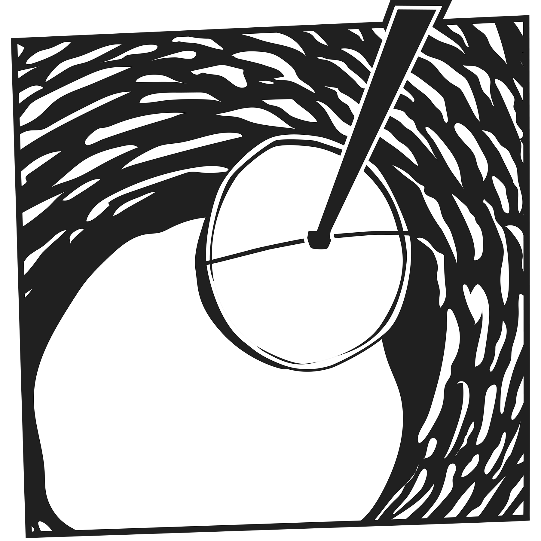 “Jesus said to her, ‘Everyone who drinks of this water will be thirsty again, but whoever drinks of the water that I will give him will never be thirsty forever. The water that I will give him will become in him a spring of water welling up to eternal life.’” John 4:13-15AS WE GATHEROne guideline consistently commended to hikers is the importance of bringing along sufficient water for the journey. It is important to be refreshed and revitalized along the way, wherever our paths may take us. As we gather for worship, our gracious God refreshes us here in this place where, as American hymnist Christopher Wordsworth beautifully phrased it, “Gospel-light is glowing With pure and radiant beams And living water flowing With soul-refreshing streams” (TLH). As we join in worship, our cups run over with that living water. Once again, we are renewed and satisfied and made ready to journey further in the name of the Lord.+ CONFESSION and ABSOLUTION +(LSB, Divine Service, Setting Four, pg. 203)+ SERVICE OF THE WORD +HYMN “Glorious Things of You Are Spoken” (LSB 648)SALUTATION and COLLECT OF THE DAY (LSB, pg. 205)OLD TESTAMENT Exodus 17:1-7 (bulletin insert)INTROIT (bulletin insert)EPISTLE Romans 5:1-8 (bulletin insert)HOLY GOSPEL John 4:5-26 (bulletin insert)NICENE CREED (LSB, pg. 206)HYMN “When Peace, like a River” (LSB 763)SERMON “Living Water”PRAYER OF THE CHURCHRETURNING OF OUR FIRST FRUITS+ SERVICE OF THE SACRAMENT +Divine Service and the Close Fellowship of Holy CommunionOur Lord speaks and we listen. His Word bestows what it says. Faith that is born from what is heard acknowledges the gifts received with eager thankfulness and praise. The gifts include the Holy Supper in which we receive His true body and blood to eat and drink. Those welcome to the table acknowledge the real presence of the body and blood of Christ, confess their own sinfulness, and in true faith wish to receive the forgiveness and strength promised through this Holy Sacrament, as instructed … and in unity of faith … with God’s people here in this congregation. It is our sincerest desire that you join in the intimacy of this fellowship. However, if you are not, yet, an instructed and confirmed member-in-good-standing of a congregation of the Lutheran Church-Missouri Synod, please visit with the pastor about such a fellowship before communing. If you wish to come forward for a blessing, you are welcome to join us at the rail to receive such. Please cross your arms in front of you to indicate that desire.COMMUNION LITURGY (LSB, pg. 208-210) DISTRIBUTION “Draw Near, and Take the Body of the Lord” (LSB 637)“Rock of Ages, Cleft for Me” (LSB 761)NUNC DIMITTIS “Song of Simeon” (LSB, pg. 211)POST-COMMUNION COLLECT (LSB, pg. 212)BENEDICAMUS and BENEDICTION (LSB, pg. 212)HYMN “Praise the One Who Breaks the Darkness” (LSB 849)FAITH LUTHERAN CHURCH,Rev. Curt Hoover, Rev. Alebachew Teshome,Rev. Craig Fiebiger, Rev. Doug DeWitt2640 Buckner Road, Thompson’s Station, TN  37179, (615) 791-1880www.faithlutheran-tn.org                     All are welcome …                               … Christ is honored.